MIDWEEK Worship Plan for Thursday, March 30, 2023GatheringGreetingOpening PrayerPsalm - Read Responsively - Mary Bryant: Psalm 31:9-16 9Have mercy on me, O Lord, for I | am in trouble;
  my eye is consumed with sorrow, and also my throat | and my belly.
 10For my life is wasted with grief, and my | years with sighing;
  my strength fails me because of affliction, and my bones | are consumed.
 11I am the scorn of all my enemies, a disgrace to my neighbors, a dismay to | my acquaintances;
  when they see me in the street | they avoid me.
 12Like the dead I am forgotten, | out of mind;
  I am as useless as a | broken pot. R
 13For I have heard the whispering of the crowd; fear is | all around;
  they put their heads together against me; they plot to | take my life.
 14But as for me, I have trusted in | you, O Lord.
  I have said, “You | are my God.
 15My times are | in your hand;
  rescue me from the hand of my enemies, and from those who | persecute me.
 16Let your face shine up- | on your servant;
  save me in your | steadfast love.” RSong Precious Lord, Take My Hand (ELW 773)Reading - Mary Bryant: Philippians 2:5-11A reading from Philippians.5Let the same mind be in you that was in Christ Jesus,
 6who, though he was in the form of God,
  did not regard equality with God
  as something to be exploited,
 7but emptied himself,
  taking the form of a slave,
  being born in human likeness.
 And being found in human form,
  8he humbled himself
  and became obedient to the point of death—
  even death on a cross.

 9Therefore God also highly exalted him
  and gave him the name
  that is above every name,
 10so that at the name of Jesus
  every knee should bend,
  in heaven and on earth and under the earth,
 11and every tongue should confess
  that Jesus Christ is Lord,
  to the glory of God the Father.The word of the Lord.Thanks be to God.Word of Grace - Pastor ChristieTime of Silence & Prayer SupplicationsLord’s Prayer Our Father, who art in heaven,hallowed be thy name,thy kingdom come,thy will be done,on earth as it is in heaven.Give us this day our daily bread;and forgive us our trespasses,as we forgive thosewho trespass against us;and lead us not into temptation,but deliver us from evil.For thine is the kingdom,and the power, and the glory,forever and ever. Amen.CommunionSong Give Me Jesus (ELW 770)Blessing From sundaysandseasons.com.  Copyright © 2023 Augsburg Fortress. All rights reserved.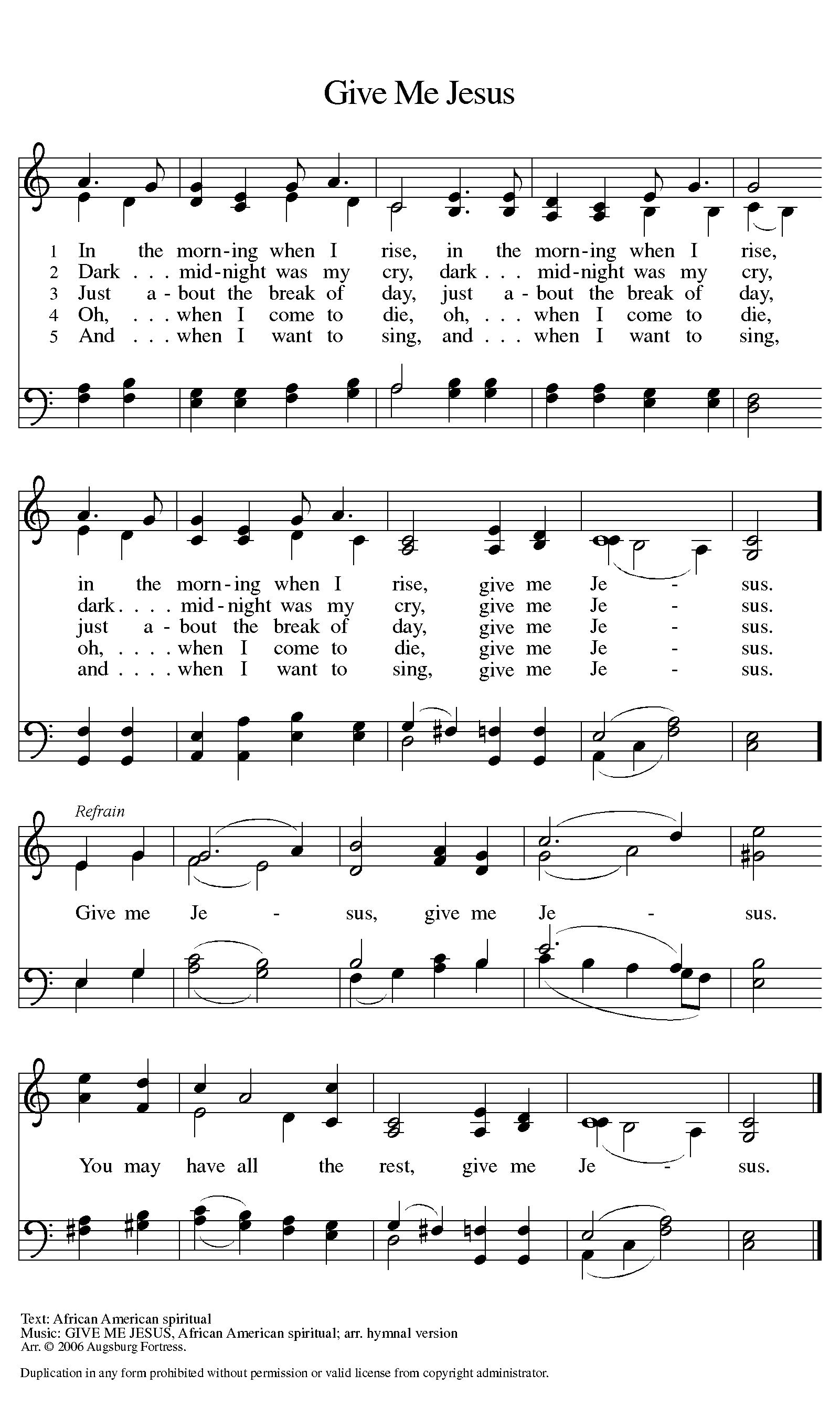 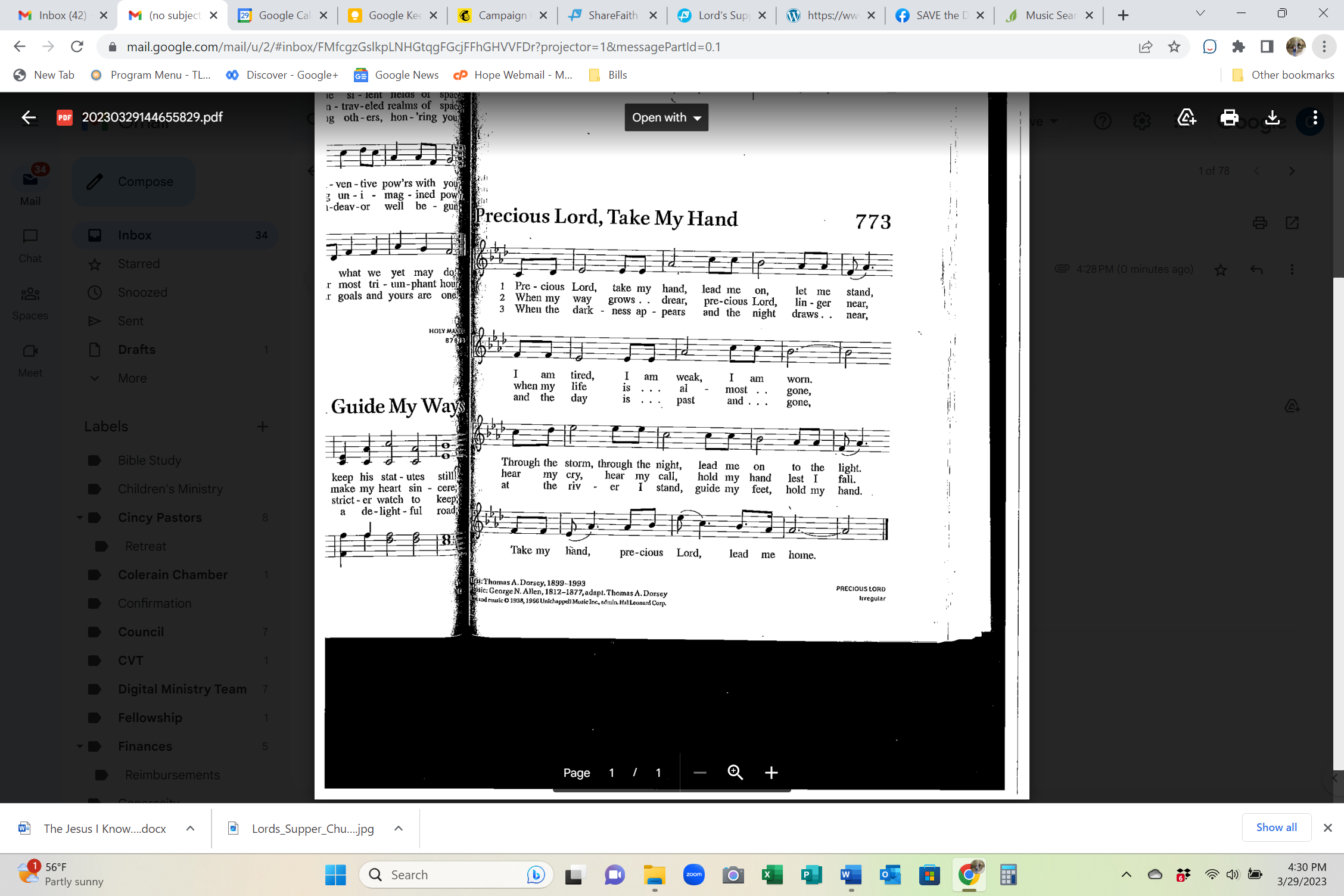 